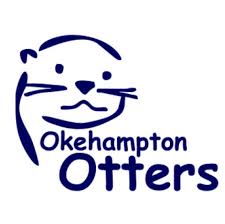 Dear Parent and SwimmerThe Committee welcomes you to Okehampton Otters Swimming and Lifesaving Club.  We hope you will enjoy the experience of training, competing and the social interaction with all the other members.OUR TEAM SAFEGUARDINGAs a club, we believe good safeguarding and fair play is paramount for all our young members.We are a Swim Mark Club and follow the guidance of Wavepower for children’s safeguarding as well as the ASA Code of Ethics and codes of conduct. We ask that on joining our club both you and your child read and sign the Codes of Conduct included in this pack and return them to the Membership Secretary.Wavepower guidance can be viewed and downloaded from www.swimming.org.  Should you have any questions or concerns regarding child welfare, please speak to our Welfare Officer immediately or email on okeotterswelfare@gmail.com For any questions regarding coaching, please approach your child’s coach in the first instance. This should be done at an appropriate time and not during training sessions as the changing village and poolside are out of bounds to parents.  TRAINING SESSIONS FEESMembership fees are collected by Direct Debit on a monthly basis through the Go Cardless system.Each swimmer needs to pay an annual ASA insurance fee which is collected on the first month of joining the club and then in January each year. Each swimmer starts as a Category 1 swimmer (swims to train) and will need to be a Category 2 (swims to compete) if they take part in swimming galas. Fees1 swim £22 /mth2 swims £30 /mth3 swims £38/mth4 swims £44 /mth5 swims £50 /mthASA Fees Annually (Due in Jan)Cat 1 £9.50 (swim to Train)Cat 2 £30.00 (swim to Compete)Cat 3 £5.50 (Volunteer helpers for the club) this is paid for by the club. We have averaged the fees out over 11mths of the year to make them more affordable to pay. Fees will be taken on the first of every month except August.COMMUNICATIONYou can find us on Facebook which is our preferred way to stay in touch with members. We also email out all information as we appreciate that not everyone is a social media user.  We will attempt to add information to our website as things change which is www.okehamptonotters.co.uk If you have any queries please speak to a committee member at the pool and they will be happy to help or email us otterscomms@hotmail.comKind regardsThe CommitteeOkehampton Otters Swimming and Lifesaving ClubChairpersonMark PearceHead CoachTBCTreasurerAlison Young Masters + CoachNick BowlesSecretaryClaire GravesLevel 3 CoachJon RandellWelfare OfficerAvril FouacheLevel 2 David DennisSwim MarkKaren AdamsLevel 2 CoachJessica JamesMembership and Competitions SecretaryJo DymondAssistant CoachClaire GravesCommittee MembersJess JamesClaire SimmonsLucy MarrisonOTTERSOTTERSOTTERSMonday19:00 – 20:0020:00-21:00(for older and more competitive swimmers)Tuesday (For older and more for competitive swimmers)19:00 – 20:00Wednesday19:00 - 20:00Friday19:00 - 2000MASTERSMASTERSMASTERSTuesday19:00 – 20:00